
Akadémiaújtelep, Darling Söröző  Felsőrákosi-rétek (9. állomás)  51. sz. határkő  Bökényföldi út  Naplás-tó (Cinkotai kiserdő)  Vasúti híd / Rákos-patak  Akadémiaújtelep, Darling Söröző  Bélatelepi út  Városi-erdő, labdarúgó pálya  Akadémiaújtelep, Darling Söröző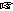  Akadémiaújtelep, Darling Söröző (1173 Budapest, 501. utca 2.)
 7:00-9:00 óra  1500 Ft  24,9 km  151 m  6,5 óra  40,4  D26/6,5  27,2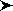 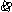 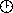 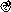 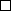 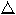 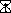 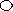 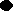 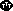 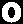 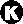 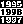 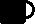 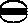 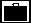 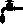 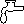 
Akadémiaújtelep, Darling Söröző  Felsőrákosi-rétek (9. állomás)  51. sz. határkő  Bökényföldi út  Naplás-tó (Cinkotai kiserdő)  Vasúti híd / Rákos-patak  Akadémiaújtelep, Darling Söröző Akadémiaújtelep, Darling Söröző (1173 Budapest, 501. utca 2.)
 7:00-10:00 óra  1400 Ft  14,7 km  125 m  4,5 óra  24,5  E15/5  16,6
Akadémiaújtelep, Darling Söröző  Bélatelepi út  Városi-erdő, labdarúgó pálya  Akadémiaújtelep, Darling Söröző Akadémiaújtelep, Darling Söröző (1173 Budapest, 501. utca 2.)
 8:00-10:00 óra  1300 Ft  10,3 km  25 m  4 óra  E10/4  10,7Minden távhoz: A túrára előregisztrálni űrlapon lehet november 10-én 20:00-ig. Mindhárom távon 300 Ft előregisztrációs kedvezmény jár a nevezési díjból! (Az előregisztrációs kedvezmény más kedvezménnyel nem vonható össze.)
A nevezési díjból 100 Ft/fõ kedvezmény: MTSZ, TTT, Magyar Turista Kártya, 15 fõ feletti iskolás csoportoknak.
A rajt helyszíne megközelíthető az Örs Vezér teréről induló 161-es, Kőbánya-Kispest M felől a 68-as, a 202E jelzésű, valamint a Kőbánya alsó vá.-tól induló 162/162A jelzésű BKK járatokkal, melyekről az 501. utca megállónál kell leszállni.
Térkép: A rendezői honlapon színes, letölthető térkép lesz.
A túra a Budapest Kupa része.
A túra a Cartographia Kupa része.Letöltések száma: 5790. Módosítva: 2016.10.25http://www.pestkornyekiturak.hu/rakosborzaszto_utvonal.html - útvonal a rendezők honlapjárólEz a kiírás a TTT oldalának másolata és a TTT engedélyével készült.A túra kiírása a TTT honlapon: http://www.teljesitmenyturazoktarsasaga.hu/tura?id=7468 Túrabeszámolók